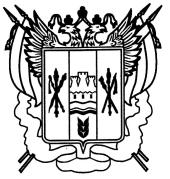 РОСТОВСКАЯ ОБЛАСТЬЗИМОВНИКОВСКИЙ РАЙОНСОБРАНИЕ ДЕПУТАТОВГЛУБОЧАНСКОГО СЕЛЬСКОГО ПОСЕЛЕНИЯРЕШЕНИЕ                 О внесении изменений в решение № 67 от 06.10.2014 года « Об утверждении правил содержания домашних животных, птицы, собак и кошек на территории Глубочанского сельского поселения Зимовниковского района Ростовской области».Принято Собранием депутатов                                                                                29.02.2016 годаВ связи с внесением изменений в Областной закон от 25.10.2002 года № 273-ЗС «Об административных правонарушениях» и руководствуясь ст.24 Устава муниципального образования «Глубочанское сельское поселение», Собрание депутатов Глубочанского сельского поселенияРЕШИЛО:Пункт 2.1.6 главы 2  «Правил содержания домашних животных, птицы, собак и кошек на территории  Глубочанского сельского поселения Зимовниковского района Ростовской области»  к Решению № 67 от 06.10.2014 изложить в следующей редакции:-2.1.6. Время и места выпаса домашних животных и птицы  на территории Глубочанского сельского поселения определяются договорами аренды. Настоящее решение вступает в силу со дня его официального обнародования.Глава Глубочанскогосельского поселения                                                                 Э.Ю.Бесединх.Плотников29.02.2016г№ 112